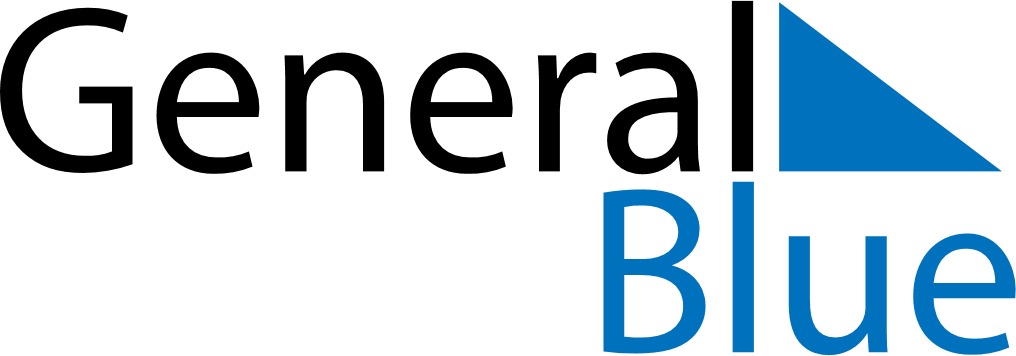 November 2026November 2026November 2026November 2026Dominican RepublicDominican RepublicDominican RepublicSundayMondayTuesdayWednesdayThursdayFridayFridaySaturday1234566789101112131314Constitution Day151617181920202122232425262727282930